اختبار الكفايات اللغوية  1-1 الكفاية الإملائية   – للعام الدراسي 1444هـاختر الإجابة الصحيحة للعبارات الآتية :السؤال الثاني / (المقالي) أجب عن الفقرات التالية :رابط الإجابة عن الاختبارhttps://youtu.be/2-n6qGZi9JUرابط التليجرامhttps://t.me/tdsglالمملكة العربية السعوديةوزارة التعليمإدارة التعليم .................مدرسة : ......................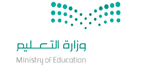 المادة : الكفايات اللغوية  1-1   السنة الأولى المشتركة – مسارات الزمن : ساعة  اسم الطالب :.....................................................................السنة الأولى المشتركة ــ مسارات١)  علامة الترقيم التي تقع بين جملتين إحداهما سبب للأخرى هي  : ١)  علامة الترقيم التي تقع بين جملتين إحداهما سبب للأخرى هي  : ١)  علامة الترقيم التي تقع بين جملتين إحداهما سبب للأخرى هي  : ج)    التأثر  . ب)    عدّة    نقاط  . أ)    الفاصلة المنقوطة  . ٢)  من العلامات التي لها أثر كتابي فقط  : ٢)  من العلامات التي لها أثر كتابي فقط  : ٢)  من العلامات التي لها أثر كتابي فقط  : ج)    التنصيص   ب)    الفاصلة   أ)    الاستفهام   ٣)  غالبًا ما يكون التلخيص في  : ٣)  غالبًا ما يكون التلخيص في  : ٣)  غالبًا ما يكون التلخيص في  : ج)    نهاية الفقرات   ب)    نهاية الجمل   أ)    نهاية الكتب   ٤)  علامة الترقيم التي تدلّ على أنّ ماقبلها جملة استفهامية هي  : ٤)  علامة الترقيم التي تدلّ على أنّ ماقبلها جملة استفهامية هي  : ٤)  علامة الترقيم التي تدلّ على أنّ ماقبلها جملة استفهامية هي  : ج)    النقطة  . ب)    الاستفهام  . أ)    التنصيص  . ٥) ( الفقرة  :  هي التي تعبّر عن  .....)  ،  العبارة المناسبة للفراغ السابق هي  : ٥) ( الفقرة  :  هي التي تعبّر عن  .....)  ،  العبارة المناسبة للفراغ السابق هي  : ٥) ( الفقرة  :  هي التي تعبّر عن  .....)  ،  العبارة المناسبة للفراغ السابق هي  : ج)    أكثر من فكرة رئيسة  . ب)    فكرة رئيسة واحدة  . أ)    فكرتين رئيستين  . ٦)  من أشكال التعداد  : ٦)  من أشكال التعداد  : ٦)  من أشكال التعداد  : ج)    التعداد الزمني   ب)    التعداد الرقمي   أ)    التعداد الحلقي   ٧)   ( التي تعين القارئ على تصوّر الموضوع بكل تفاصيله هي  ........)  ،  الكلمة المناسبة للفراغ السابق هي  : ٧)   ( التي تعين القارئ على تصوّر الموضوع بكل تفاصيله هي  ........)  ،  الكلمة المناسبة للفراغ السابق هي  : ٧)   ( التي تعين القارئ على تصوّر الموضوع بكل تفاصيله هي  ........)  ،  الكلمة المناسبة للفراغ السابق هي  : ج)    السبورة الألكترونية  . ب)    الآلة الحاسبة  . أ)  ا  ستخدام الجداول  .. ٨)  من مواضع استعمال النقطة  : ٨)  من مواضع استعمال النقطة  : ٨)  من مواضع استعمال النقطة  : ج)    نهاية الجملة التي تم معناها   ب)    الجمل الاستفهامية   أ)    الجمل التأثرية   ٩)  عندما تتأثر بمضمون الجملة فإن العلامة المناسبة هي  : ٩)  عندما تتأثر بمضمون الجملة فإن العلامة المناسبة هي  : ٩)  عندما تتأثر بمضمون الجملة فإن العلامة المناسبة هي  : ج)    التنصيص   ب)    القوسان   أ)    التأثر   ١٠)    علامة الترقيم التي تقع بين الجمل المتعاطفة هي  : ١٠)    علامة الترقيم التي تقع بين الجمل المتعاطفة هي  : ١٠)    علامة الترقيم التي تقع بين الجمل المتعاطفة هي  : ج)    الشرطتان  . ب)    التأثر  . أ)    الفاصلة  . ١١)  تُعدُّ من علامات الترقيم التي لها أثر قرائي  : ١١)  تُعدُّ من علامات الترقيم التي لها أثر قرائي  : ١١)  تُعدُّ من علامات الترقيم التي لها أثر قرائي  : ج)    الشرطتان  . ب)    التنصيص  . أ)    النقطتان الرأسيتان  . ١٢)  تدل على أن المعنى قبلها لم يكتمل بعد  : ١٢)  تدل على أن المعنى قبلها لم يكتمل بعد  : ١٢)  تدل على أن المعنى قبلها لم يكتمل بعد  : ج)    الفاصلة   ب)    الاستفهام   أ)    النقطة   ١٣)  علامة الترقيم التي تدلّ على اكتمال معنى الجملة هي  : ١٣)  علامة الترقيم التي تدلّ على اكتمال معنى الجملة هي  : ١٣)  علامة الترقيم التي تدلّ على اكتمال معنى الجملة هي  : ج)    القوسان  . ب)    النقطة  . أ)    الفاصلة  . ١٤)   ( الشرطتان هي  :  علامة الترقيم التي تدلّ على أنّ الكلام الواقع  .......  خارج عن سياق ما قبلها وبعدها ) ،  الكلمة المناسبة للفراغ السابق    هي  : ١٤)   ( الشرطتان هي  :  علامة الترقيم التي تدلّ على أنّ الكلام الواقع  .......  خارج عن سياق ما قبلها وبعدها ) ،  الكلمة المناسبة للفراغ السابق    هي  : ١٤)   ( الشرطتان هي  :  علامة الترقيم التي تدلّ على أنّ الكلام الواقع  .......  خارج عن سياق ما قبلها وبعدها ) ،  الكلمة المناسبة للفراغ السابق    هي  : ج)    أمامهما  . ب)    بينهما  . أ)    خلفهما  . ١٥)  غالبًا ما تكون الأهداف في  : ١٥)  غالبًا ما تكون الأهداف في  : ١٥)  غالبًا ما تكون الأهداف في  : ج)    بداية الفقرات   ب)    بداية الجمل   أ)    بداية الكتب   ١٦)   ( القوسان هي  :  علامة    الترقيم التي تدلّ على  ......)  ،  الكلمة المناسبة للفراغ السابق هي  : ١٦)   ( القوسان هي  :  علامة    الترقيم التي تدلّ على  ......)  ،  الكلمة المناسبة للفراغ السابق هي  : ١٦)   ( القوسان هي  :  علامة    الترقيم التي تدلّ على  ......)  ،  الكلمة المناسبة للفراغ السابق هي  : ج)    التفسير  . ب)    التقصير  . أ)    التغيير  . ١٧)    الجملة الصحيحة من بين الجمل التالية    هي  : ١٧)    الجملة الصحيحة من بين الجمل التالية    هي  : ١٧)    الجملة الصحيحة من بين الجمل التالية    هي  : ج)    عمر بن الخطاب   ( رضي الله عنه )   لُقّب بالفاروق  . ب)    عمر بن الخطاب  :  رضي الله عنه  :  لُقّب بالفاروق  . أ)    عمر بن الخطاب  -  رضي الله عنه  -  لُقّب بالفاروق  . ١٨) ( هل ذاكرت دروسك ) ،  علامة الترقيم المناسبة لنهاية الجملة السابقة هي  : ١٨) ( هل ذاكرت دروسك ) ،  علامة الترقيم المناسبة لنهاية الجملة السابقة هي  : ١٨) ( هل ذاكرت دروسك ) ،  علامة الترقيم المناسبة لنهاية الجملة السابقة هي  : ج)  ؟ ب)  ، أ)  ! ١٩)  تستعمل الشرطة في عدد من المواضع  ،  منها  : ١٩)  تستعمل الشرطة في عدد من المواضع  ،  منها  : ١٩)  تستعمل الشرطة في عدد من المواضع  ،  منها  : ج)    بعد القول   ب)    الاقتباس   أ)    التعداد بدل الأرقام   ٢٠) ( يجب  .......  الكلمات أو الجمل ذات الأهمية في الموضوع ) ،  الكلمة المناسبة للفراغ السابق هي  : ٢٠) ( يجب  .......  الكلمات أو الجمل ذات الأهمية في الموضوع ) ،  الكلمة المناسبة للفراغ السابق هي  : ٢٠) ( يجب  .......  الكلمات أو الجمل ذات الأهمية في الموضوع ) ،  الكلمة المناسبة للفراغ السابق هي  : ج)    الإبراز  . ب)    الإطالة  . أ)    إيجاز  . ٢١)  عندما نقتبس كلامًا ليس من كلام الكاتب  ،  فإننا نضعه بين  : ٢١)  عندما نقتبس كلامًا ليس من كلام الكاتب  ،  فإننا نضعه بين  : ٢١)  عندما نقتبس كلامًا ليس من كلام الكاتب  ،  فإننا نضعه بين  : ج)    قوسين   ب)    علامتي تنصيص   أ)    نقطتين   ٢٢)  علامة الترقيم التي يوضع بينهما الكلام المقتبس بنصه من الكاتب هي  : ٢٢)  علامة الترقيم التي يوضع بينهما الكلام المقتبس بنصه من الكاتب هي  : ٢٢)  علامة الترقيم التي يوضع بينهما الكلام المقتبس بنصه من الكاتب هي  : ج)    الشرطة  . ب)    التنصيص   أ)    الاستفهام  . ٢٣)  موضع العنوان الرئيس  : ٢٣)  موضع العنوان الرئيس  : ٢٣)  موضع العنوان الرئيس  : ج)    أعلى الصفحة على اليسار   ب)    أعلى الصفحة في الوسط   أ)    أعلى الصفحة على اليمين   ٢٤)  من أعراف الكتابة الأساسية  : ٢٤)  من أعراف الكتابة الأساسية  : ٢٤)  من أعراف الكتابة الأساسية  : ج)    العناوين   ب)    تصميم الغلاف   أ)    الفهرس   ٢٥)    علامة الترقيم التي توضع بين ركني الجملة إذا طال الفصل بينهما هي  : ٢٥)    علامة الترقيم التي توضع بين ركني الجملة إذا طال الفصل بينهما هي  : ٢٥)    علامة الترقيم التي توضع بين ركني الجملة إذا طال الفصل بينهما هي  : ج)    النقطة  . ب)    التأثر  . أ)    الشرطة  . ٢٦)  علامة الترقيم التي توضع بعد الجمل المعبّرة عن الانفعالات النفسية هي  : ٢٦)  علامة الترقيم التي توضع بعد الجمل المعبّرة عن الانفعالات النفسية هي  : ٢٦)  علامة الترقيم التي توضع بعد الجمل المعبّرة عن الانفعالات النفسية هي  : ج)    النقطتان الرأسيتان  . ب)    التأثر  . أ)    الشرطتان  . ٢٧) ( تدربنا في الكفاية  ٢  على مهارات إملائية  ،  علامة الترقيم    المناسبة للرقم  ٢  هي  : ٢٧) ( تدربنا في الكفاية  ٢  على مهارات إملائية  ،  علامة الترقيم    المناسبة للرقم  ٢  هي  : ٢٧) ( تدربنا في الكفاية  ٢  على مهارات إملائية  ،  علامة الترقيم    المناسبة للرقم  ٢  هي  : ج)    الفاصلة  . ب)    الاستفهام  . أ)    القوسان  . ٢٨)  علامة الترقيم التي توضع مكان الكلام المحذوف  ؛  للدلالة على الحذف هي  : ٢٨)  علامة الترقيم التي توضع مكان الكلام المحذوف  ؛  للدلالة على الحذف هي  : ٢٨)  علامة الترقيم التي توضع مكان الكلام المحذوف  ؛  للدلالة على الحذف هي  : ج)    نقطتان رأسيتان  . ب)    التأثر  . أ)    عدة نقاط  . ٢٩)  علامة الترقيم التي تدلّ على أنّ للكلام بقية لم تُذكر هي  : ٢٩)  علامة الترقيم التي تدلّ على أنّ للكلام بقية لم تُذكر هي  : ٢٩)  علامة الترقيم التي تدلّ على أنّ للكلام بقية لم تُذكر هي  : ج)    عدّة نقاط  . ب)    القوسان  . أ)    النقطتان الرأسيتان  . ٣٠)   ( الفاصلة المنقوطة هي  :  علامة الترقيم التي تدلّ على العلاقة  .......  بين الجملة قبلها والجملة التي بعدها ) ،  الكلمة المناسبة للفراغ السابق هي  : ٣٠)   ( الفاصلة المنقوطة هي  :  علامة الترقيم التي تدلّ على العلاقة  .......  بين الجملة قبلها والجملة التي بعدها ) ،  الكلمة المناسبة للفراغ السابق هي  : ٣٠)   ( الفاصلة المنقوطة هي  :  علامة الترقيم التي تدلّ على العلاقة  .......  بين الجملة قبلها والجملة التي بعدها ) ،  الكلمة المناسبة للفراغ السابق هي  : ج)    الهامشية  . ب)    التفصيلية  . أ)    السببية  . 31)  النقطة تدل على أن معنى الجملة  : 31)  النقطة تدل على أن معنى الجملة  : 31)  النقطة تدل على أن معنى الجملة  : ج)    متعدد   ب)    مكتمل   أ)    ناقص   32)    (.........  يعطي القارئ صورة عن محتوى الفصل ) ،  الكلمة المناسبة للفراغ السابق هي  : 32)    (.........  يعطي القارئ صورة عن محتوى الفصل ) ،  الكلمة المناسبة للفراغ السابق هي  : 32)    (.........  يعطي القارئ صورة عن محتوى الفصل ) ،  الكلمة المناسبة للفراغ السابق هي  : ج)    الغموض  . ب)    تحديد الأهداف  . أ)    الإجمال  . ١)    أصل اللغة موضع بحث ونقاش منذ قرون  .  فلا توافق في الآراء حول الأصل الفعلي أو عمره  ،  سبب صعوبة دراسة هذا الموضوع هو انعدام الدليل الواضح والمباشر  :  حيث يستحيل العثور على اللغات في شكل أحافير كما هو حال الأشياء الملموسة الأخرى  ،  لذلك يجب على كل من ينوي دراسة أصل اللغة أن يستخلص الاستنتاجات من أنواع أخرى من الأدلة  :  كسجل الأحافير والأدلة الأثرية  ؟  وأيضا من التنوع اللغوي المعاصر  ،  ومن دراسات اكتساب اللغة  -  أو المقارنات بين لغات البشر ونظم التواصل بين الحيوانات  ،  خصوصًا الرئيسيات  . 
    
    
     ضع دائرة على الموضع الخاطئ لعلامة الترقيم في النص السابق ( خمسة مواضع فقط ) .  اذكر ثلاثة من الأعراف الكتابية التي لم يلتزم بها كاتب النص  . 